Zeichne auf ein Blatt Papier oder in dein Heft diese Strecke   = 10 cm und unterteile sie in 5 – gleichgroße Abschnitte (sprich Fünftel)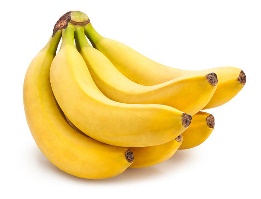 	1 kg Bananen……………..1, 24 €
	2 ¾ kg Bananen kosten ….?????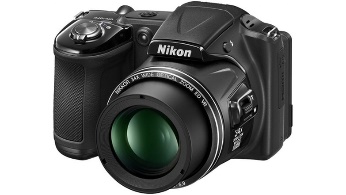 Eine Digitalkamera ist jetzt verbilligt und kostet nur mehr 729 €.  
Herr Kaufmann freut sich, denn jetzt ist sie um 199 € billiger geworden.
Wie teuer war sie vor der Verbilligung? Zeichne ein Quadrat mit 1 cm2 in dein Heft! Wie viele mm2 haben dort Platz?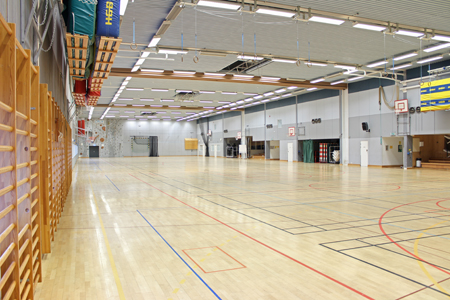 Diese Turnhalle ist 27 m lang und 16 m breit. 
Wie groß ist der Flächeninhalt dieses Saals?Wandle um!
	2345 mm2 = cm2/mm2	4 dm2 45 cm2 = cm2	5 m2 23 dm2 34 cm2 = cm2Teile das Rechteck in 8 Teile.	Bemale  rot, und grün!Fertige einen Bauplan an! 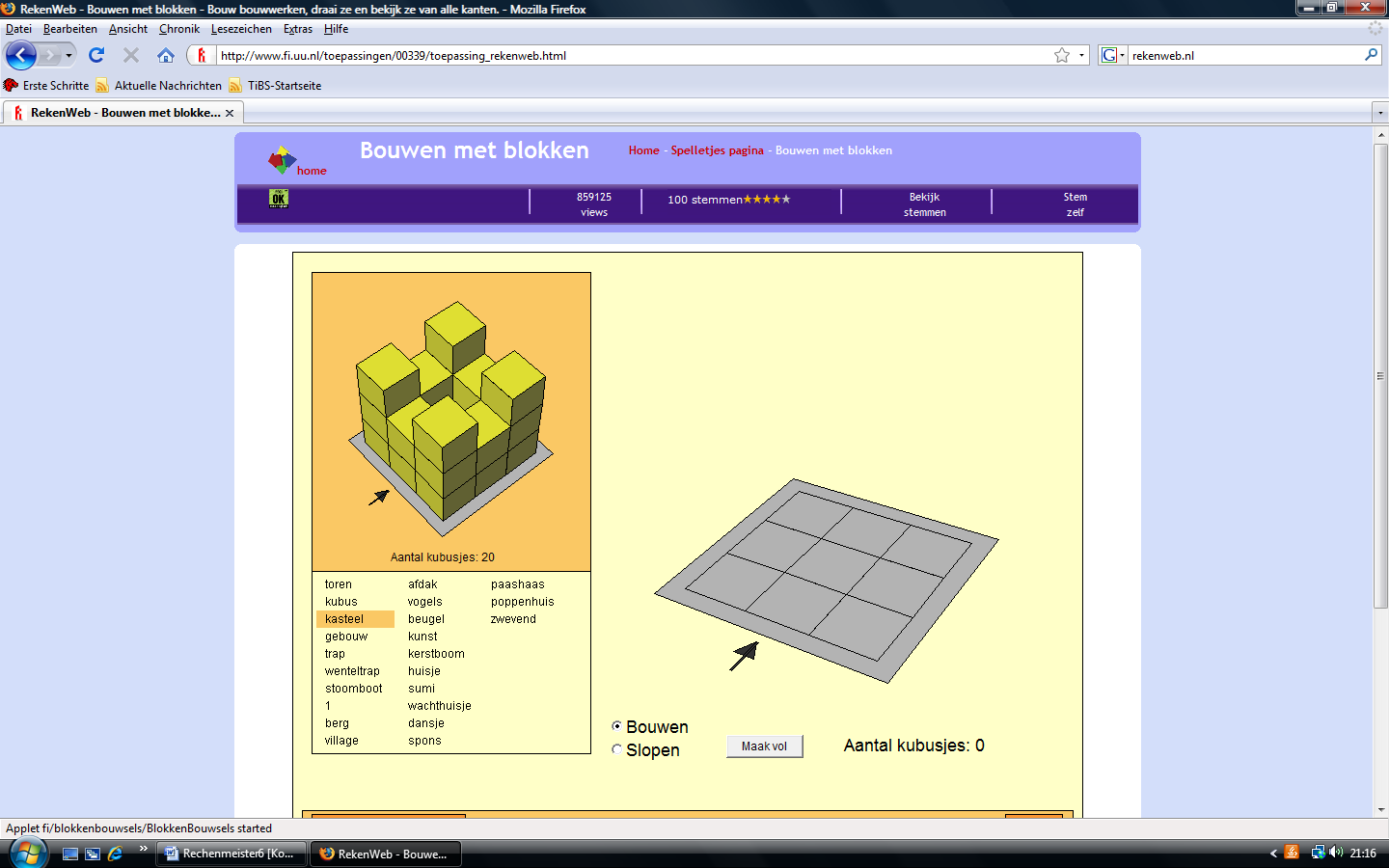 